Restaurant Opening ChecklistTo Use This Document   The text inside the brackets which is highlighted is meant to be edited with your text. This is the way you can edit the document as given below:To Edit Text:   Point the mouse where you want to edit and delete the sample text and then you can add your text.  You can change the size, font & color of the text in the Main Tab: Home 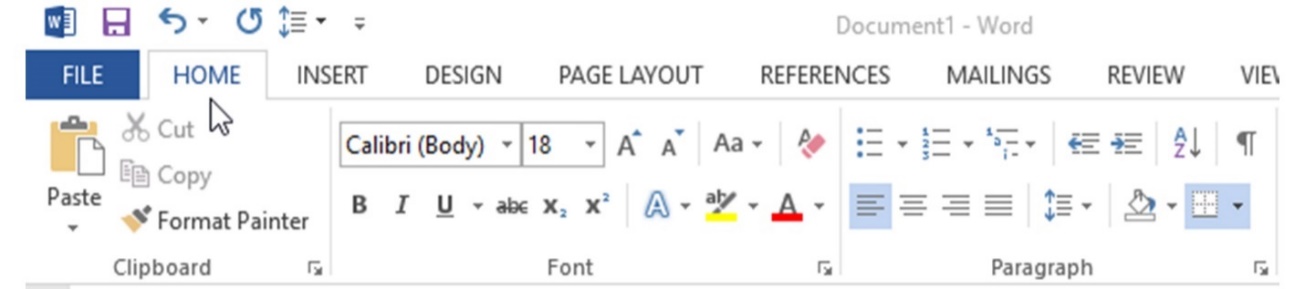 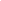 To Edit Table: Point the mouse in the table where you want to edit and delete the sample text and then you can add your text.You can adjust the row & column size of the table in the Main Tab: Layout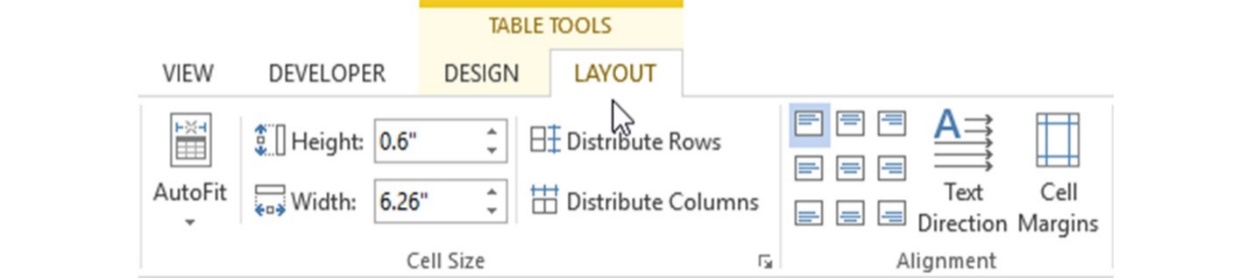 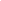 To Edit Chart:   Select the chart which is going to edit and thenIn Main tab: Design -> Edit DataIt will open the excel sheet where you can edit the values of the chart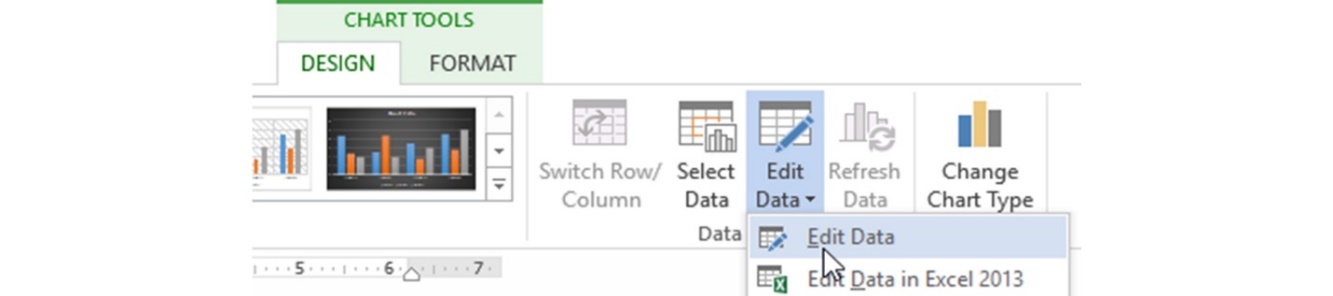 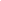 CategoryMonths Before OpeningActivity / TaskResponsible Party/DepartmentCompletion DateStatusAdminTwoDeposit proceduresset up processes, drops, pickups, etc.AdminTwoInsuranceconfirm with your insurance agent that all policies are all ready for launchingAdminTwoPetty cashmake a petty cash reimbursement formAdminOneBookkeeping / Accountinghire a CPA to review sales, payroll, deposit & other matters before you decide to go liveAdmin OneBank suppliesdeposit slips, deposit stamp, etc.AdminOneLicenses, permits, etc.confirm that all necessary licenses are securedConcept Development TwelveResearch trends & conceptsgather information on interesting conceptsConcept DevelopmentElevenEstablish menu price rangestudy the price range of restaurants in your locale